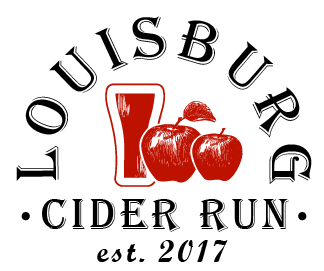 Sponsorship opportunities are available for the 2020 LOUISBURG CIDER RUN 5K, 10K and Kids Fun Run.   The race is hosted by the Louisburg Chamber of Commerce. A portion of the proceeds will be donated to a local charity and remain in the community.It would be great to have your support! For more information, contact Chamber Director Becky Bowes  at chamber@louisburgkansas.com or (913) 837-2826.2020 TITLE SPONSORADVENT HEALTH -$5000Limited to one businessYour company owns the title to the race; for example, ABC Company Presents  The Louisburg Cider RunMost prominent name/logo on all flyers, brochures, Facebook, race bags  and signageFeature story on the Chamber website and in a newsletter sent to 300+ businessesSpecial recognition by the Master of Ceremonies during the race6 total race entries with t-shirtsPLATI NUM SPONSOR $1500Special recognition as Platinum Sponsor         on marketing materialsCompany logo prominently displayed on  back of race t-shirtCompany logo on race website and FacebookRecognition on Race Day signage and in registration bag5 race entries with t-shirtsGOLD SPONSOR $1000Company logo displayed as a Gold Sponsor on marketing materialsCompany logo on back of race t-shirtCompany logo on race website and FacebookRecognition on Race Day signage and in registration bag4 race entries with t-shirtSI LVER SPONSOR $500Company name on back of  race t-shirtCompany logo on race website and FacebookRecognition on Race Day signage and in registration bag2 race entries with t-shirtBRONZE SPONSOR $250Company logo on race websiteRecognition on Race Day signage and in registration bag1 race entry with t-shirtI  ND DONATI ONCompany name on race websiteRecognition on Race Day signage and in registration bag2020 local charity  - to be determined                  Yes, we would like to sponsor the Louisburg Cider Run at the following level:(  ) Platinum Sponsor $1500 (  ) Gold Sponsor $1000(  ) Silver Sponsor $500 (  ) Bronze Sponsor $250 (  )  In-Kind Sponsor informationName 	 Company Address 	Business Phone 	 Email   	 Please return this form to: Louisburg Chamber of Commerce, . You may also scan and email it to chamber@louisburgkansas.com. Checks may be made payable to the Louisburg Chamber of Commerce. We gratefully accept donations from businesses and individuals.Thank you for generously supporting  businesses!Please list name and shirt size forrace entry(s).1.  _________________________2.  _________________________3.  _________________________4.  _________________________5.  _________________________